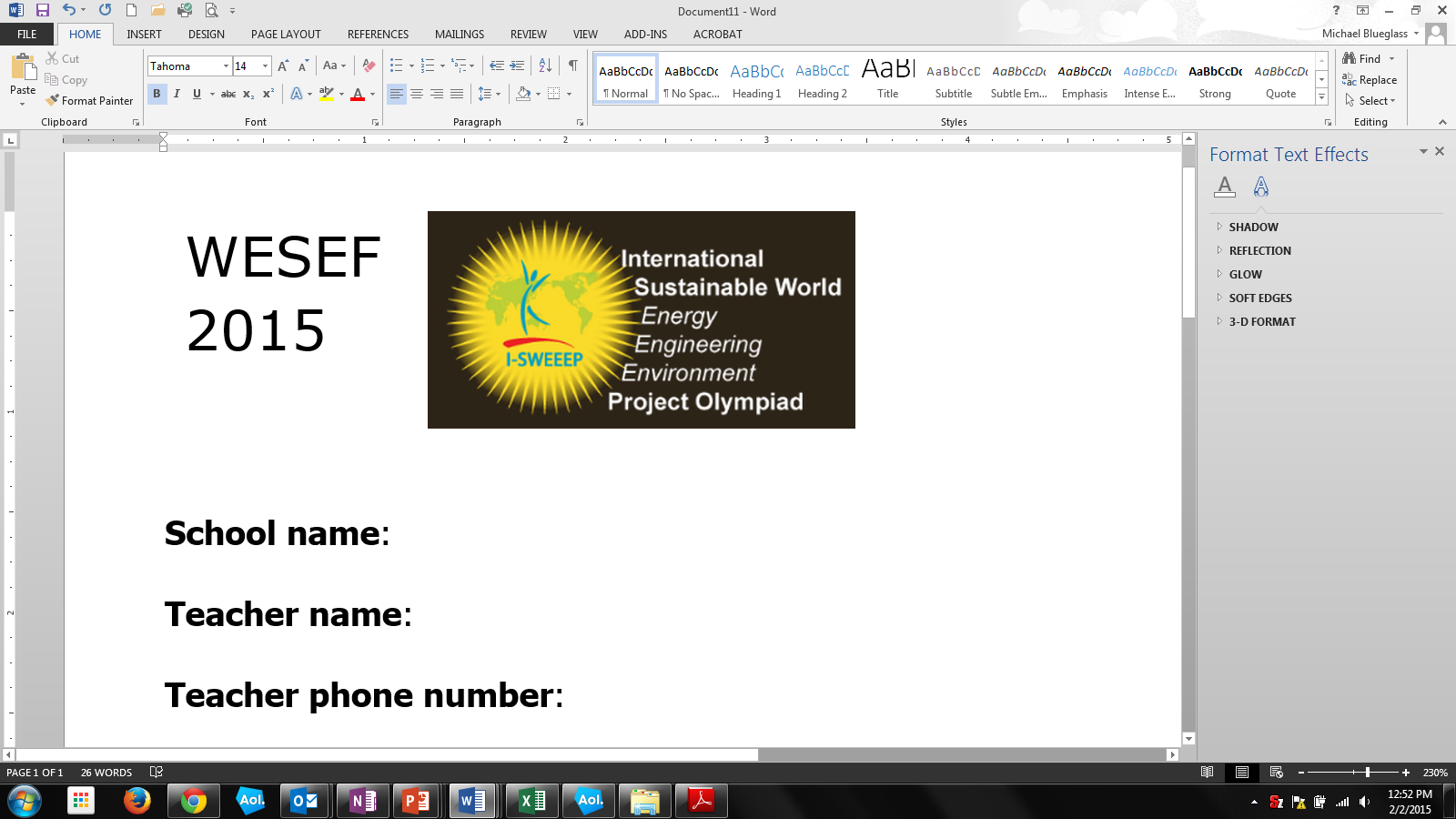 School name: 
Teacher name: 
Teacher phone number: 
Teacher email: 
Student name: 
Student email: 
Student gender: 
Student grade: 
Category at WESEF: 
Title: 
Abstract:
